PENGARUH KOMPETENSI TERHADAP KINERJA DI DINAS KEBUDAYAAN DAN PARIWISATA KOTA BANDUNGSKRIPSIDiajukan untuk memenuhi syarat dalam menempuhujian sidang sarjana program strata satu (S1)pada Jurusan Ilmu Administrasi PublikOleh :SRIYUNI DWIYANTI SODIKIN142010076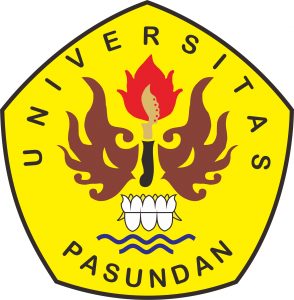 FAKULTAS ILMU SOSIAL DAN ILMU POLITIKUNIVERSITAS PASUNDANBANDUNG2018